Об утверждении алгоритма действий инвестора по получениюземельного участка в аренду на торгах и без торговВ соответствии с Земельным кодексом Российской Федерации, Федеральным законом от 06.10.2003 № 131-ФЗ «Об общих принципах организации местного самоуправления в Российской Федерации», Методическими рекомендациями по внедрению Свода инвестиционных правил субъекта Российской Федерации, утвержденными приказом Минэкономразвития России от 30 сентября 2021 г. № 591, в целях реализации системы поддержки новых инвестиционных проектов на территории Алатырского муниципального округа, администрация Алатырского муниципального округапостановляет:Утвердить прилагаемые:Алгоритм действий инвестора для получения земельного участка в аренду без торгов (Приложение № 1);Алгоритм действий инвестора для получения земельного участка в аренду на торгах (Приложение № 2).Контроль за исполнением настоящего постановления возложить на заместителя главы администрации – начальника финансового отдела администрации Алатырского муниципального округа Чувашской Республики.Настоящее постановление вступает в силу после его официального опубликования.Глава Алатырскогомуниципального округа                                                                                         Н.И. ШпилеваяПриложение № 1УТВЕРЖДЕНпостановлением администрацииАлатырского муниципального округа от __.05 2023 № ____АЛГОРИТМдействий инвестора для получения земельного участка в аренду без торговПриложение № 2УТВЕРЖДЕНпостановлением администрацииАлатырского муниципального округа от __.05 2023 № ____АЛГОРИТМдействий инвестора для получения земельного участка в аренду на торгах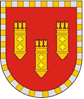 АДМИНИСТРАЦИЯ АЛАТЫРСКОГО МУНИЦИПАЛЬНОГО ОКРУГАЧУВАШСКОЙ РЕСПУБЛИКИПОСТАНОВЛЕНИЕ02.05.2023 № 514г. АлатырьУЛАТӐР МУНИЦИПАЛИТЕТ ОКРУГӖН АДМИНИСТРАЦИЙӖЧӐВАШ РЕСПУБЛИКИНЙЫШĂНУ02.05.2023 № 514Улатӑр г.№ п/пШаг алгоритма (Процедура)Срок ФактическийСрок целевойКоличестводокументовВходящие документыРезультирующие документыНормативный правовой актКатегории инвестиционных проектовПримечание1.Подача заявления о подготовке и утверждении схемы расположения земельного участка или земельных участков на кадастровом плане территории1 рабочий день1 рабочий день31. Заявление об утверждении схемы расположения земельного участка или земельных участков на кадастровом плане территории;2. Копия документа, удостоверяющего личность заявителя (личность представителя заявителя);3. Проект схемы расположения земельного участка(в случае, если подготовка схемы расположения земельного участка в целях его образования для предоставления без проведения торгов обеспечена гражданином или юридическим лицом)Уведомление о получении заявленияСтатья 11.10 Земельного кодекса Российской Федерации (далее - ЗК РФ);Пункт 10 приказа Минэкономразвития России от 14 января 2015 г. № 7 "Об утверждении порядка и способов подачи заявлений, а также требований к их формату" (далее - приказ Минэкономразвития России № 7)Для всех объектов капитального строительства-2.Утверждение схемы расположения земельного участка или земельных участков на кадастровомплане территории15 рабочих дней15 рабочих дней21. Заявление об утверждении схемы расположения земельного участка или земельных участков на кадастровом плане территории;2. Проект схемы расположения земельного участка (в случае, если подготовка схемы расположения земельного участка в целях его образования для предоставления без проведения торгов обеспечена гражданином или юридическим лицом).1. Схема расположения земельного участка;2. Решение об утверждении схемы расположения земельного участкаПункт 13 статьи 11.10 ЗК РФ; Приказ Минэкономразвития России от 27 ноября 2014 г. № 762 "Об утверждении требований к подготовке схемы расположения земельного участка или земельных участков на кадастровом плане территории"Для всех объектов капитального строительства-3.Образование земельного участкаУстанавливается договоромУстанавливается договором1Договор подряда на выполнение кадастровых работМежевой планСтатья 36 Федерального закона от 24 июля 2007 г. № 221-ФЗ "О кадастровой деятельности";статья 22 Федерального закона от 13 июля 2015 г. № 218-ФЗ "О государственной регистрации недвижимости" (далее - ФЗ № 218);приказ Минэкономразвития России от 8 декабря 2015 г. № 921 "Об утверждении формы и состава сведений межевого плана, требований к его подготовке"Для всех объектов капитального строительства-4.Осуществление государственного кадастрового учета земельного участка5 рабочих дней5 рабочих дней41. Заявление;2. Копия документа, удостоверяющего личность заявителя(личность представителя заявителя);3. Решение об утверждении схемы расположения земельного участка;4. Межевой план.Выписка из Единого государственного реестра недвижимости (далее - ЕГРН)Пункт 3 части 1 статьи 16, статья 18, Статья 28 ФЗ № 218Для всех объектов капитального строительства-5.Подача заявления о предоставлении земельного участка в уполномоченный орган1 рабочий день1 рабочий день31. Заявление о предоставлении земельного участка;2. Копия документа, удостоверяющего личность заявителя (личность представителя заявителя);3. Выписка из ЕГРНУведомление о получении заявленияСтатья 39.17 ЗК РФ; Пункт 10 приказа Минэкономразвития № 7Для всех объектов капитального строительства-6.Договор с инвестором заключен22 рабочих дня22 рабочих дня21. Заявление о предоставлении земельного участка;2. Выписка из ЕГРН1. Решение о предоставлении земельного участка;2. ДоговорПункт 5 статьи 39.17 ЗК РФДля всех объектов капитального строительства-№ п/пШаг алгоритма (Процедура)Срок ФактическийСрок целевойКоличестводокументовВходящие документыРезультирующие документыНормативный правовой актКатегории инвестиционных проектовПримечание1.Направление в уполномоченный орган заявления о проведении аукциона1 рабочий день1 рабочий день31. Заявление о проведении аукциона;2. Копия документа, удостоверяющего личность заявителя (личность представителя заявителя);3. Выписка из Единого государственного реестра недвижимости (далее - ЕГРН)Уведомление о получении заявленияСтатья 39.11 Земельного кодекса Российской Федерации (далее - ЗК РФ);Пункт 10 приказа Минэкономразвития России от 14 января 2015 г. № 7 "Об утверждении порядка и способов подачи заявлений, а также требований к их формату"Для всех объектов капитального строительства-2.Принятие решения о проведении аукциона, получение информации о возможности технологического присоединения объекта капитального строительства к инженерным сетям, определение рыночная стоимость66 рабочих дней66 рабочих дней21. Заявление о проведении аукциона;2. Выписка из ЕГРН1. Технические условия подключения (технологического присоединения)объектов капитального строительства к сетям инженерно-технического обеспечения, применяемые в целях архитектурно-строительного проектирования;2. Отчет об определении рыночной стоимости;3. Извещение о проведении аукциона.Статья 39.11 ЗК РФ;Статья 52.1 Градостроительного кодекса Российской Федерации (далее - ГрК РФ);Федеральный закон от 29 июля 1998 г. № 135-ФЗ "Об оценочной деятельности в Российской Федерации"Для всех объектов капитального строительства-3.Размещение информации об аукционе на официальном сайте torgi.gov.ru1 рабочий день1 рабочий день21. Заявление о проведении аукциона2. Выписка из ЕГРН1. Извещение о проведении аукционаПодпункты 18 - 20 статьи 39.11 ЗК РФДля всех объектов капитального строительства-4.Проведение аукциона22 рабочих дня22 рабочих дня31. Заявка на участие в аукционе по установленной в извещении о проведении аукциона форме с указанием банковских реквизитов счета для возврата задатка;2. Копия документа, удостоверяющего личность заявителя (личность представителя заявителя);3. Документы, подтверждающие внесение задатка.1. Протокол о результатах аукционаПункт 1, пункт 15 статьи 39.12 ЗК РФДля всех объектов капитального строительства-5.Заключение договора с инвестором10 рабочих дней10 рабочих дней-Не требуется1. ДоговорПункт 20 статьи 39.12 ЗК РФДля всех объектов капитального строительства-